WEST SEATTLE LITTLE LEAGUE SPONSORSHIP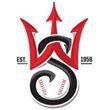 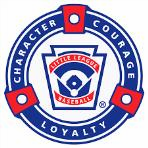 PLEASE CONSIDER A SPONSORSHIP WITH WEST SEATTLE LITTLE LEAGUE!!!On behalf of all of our kids and families, the West Seattle Little League Board of Directors would like to thank you and your company for your support, and we would be delighted if you are able to identify a sponsorship program that not only matches your budget, but your heart as well. Thank you kindly for your consideration!To Our Valued Sponsors:It’s time to get ready for another great season of West Seattle Little League Baseball!!! On behalf of the kids, parents, coaches and the entire West Seattle community, the West Seattle Little League gratefully acknowledges the financial contributions that our sponsors have made to help make this year a great success..What Your Sponsorship Means to Us:West Seattle Little League features youth baseball programs for over 450 kids playing Divisions from Tee-Ball through Majors and beyond. We also operate through the generous time from our volunteers made up of manager, coaches, team parents, Board members and community members. Our efforts are extensive and, unfortunately, expensive. The league needs the help of our community to reach our fundraising goals for the season. The monetary pledges from our valued sponsors make the games happen!!!Your Sponsorship Benefits:Connection to the West Seattle community and great publicity throughoutBrand exposure on our website with hundreds of views a day & our robust email databaseBrand exposure with our teams – on our hats and our jerseysBrand exposure at Bar S Field – field and dugout signage, scoreboardsWest Seattle Little League is a 501c3 non-profit. Your sponsorship (advertising) dollars may be fully tax deductible, please check with your tax professional for specifics.Where Do Your Sponsorship Dollars Go:Your generous support helps pay for things like:Field Rental FeesUniformsGear & BaseballsField Maintenance….and a whole lot more!For example, in the past we have completed the installation of a batting cage and updates to our Snack Shack.  In 2016 we were able to purchase new picnic tables and a brand new lawn mower.For more information about becoming a sponsor of the 2016 West Seattle Little League season!Contact Otis Moore – Sponsorship Director at (206) 510-6665 or jamesotismoore@gmail.com2016 WEST SEATTLE LITTLE LEAGUE SPONSORSHIP PACKAGES & AGREEMENTCompany Name: 		Contact Name:  	  Address:				 Phone: 	Email:			 Website:				 Sponsor Level/Package: 				  Signature: 			Date: 	 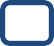 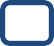 LEAGUE PARTNERSHIP PACKAGES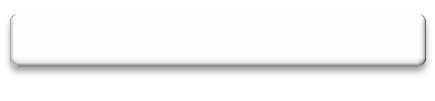 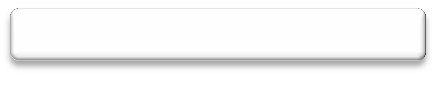 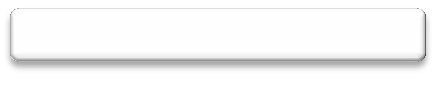 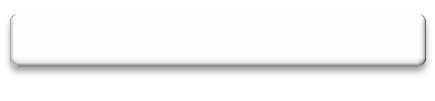 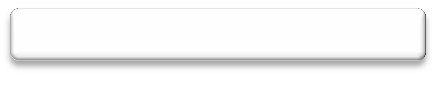 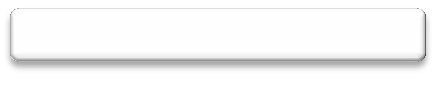 TEAM SPONSORSHIP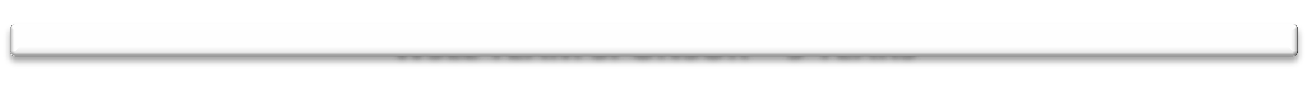 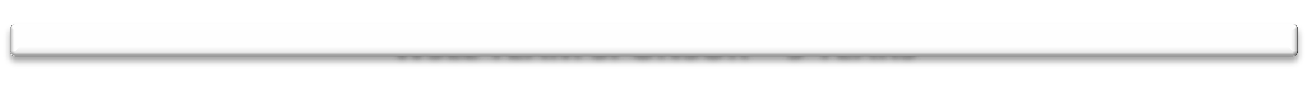 BAR-S FIELD SIGNAGEAll Bar-S Field Banners (Dugout and ballpark fence banners) will feature your company with a Color Logo & a 1-Color message of your choice.West Seattle Little League covers a one-time printing expense for signage included in the above packages.PREMIUM PARTNERSHIP PROGRAMS